Администрация муниципального образования «Усть-Илимский район»Муниципальное образовательное учреждение дополнительного образования«Районный центр дополнительного образования детей»(МОУ ДО «РЦДОД»)Методическая разработка по по дополнительной общеразвивающей программе«Театральная студия «Илимские звёздочки»на тему «Сценическая речь» (раздел «Актёрское мастерство»)Разработал:педагог дополнительного образованияМОУ ДО «РЦДОД»Шеймо Наталья ВладимировнаУсть – Илимский район, .Методическая разработка по сценической речи представляет собой комплекс упражнений для развития речевого аппарата, выразительного чтения, правильного дыхания, голосового диапазона, которые используются в течение года на занятиях театральной студии. Методическая разработка рекомендуется к использованию педагогам дополнительного образования детей, руководителям детских театральных объединений.Сценическая речь – это постановка дыхания и голоса, выработка хорошей дикции и правильного произношения, интонации. Практическое овладение сценической речью, дает возможность человеку выражать свои мысли правильным и ясным языком, гибким и звучным голосом, способным привлечь внимание слушателей, воздействовать не только на их сознание, но и на чувства, воображение, волю. Такая речь – уже искусство.Чтобы овладеть такой речью, необходимо настойчиво, шаг за шагом осваивать речевое мастерство. Очень важно знать не только, что говорить, но и как говорить. Малоподвижный язык, стиснутые тревогой челюсти, рыхлые, вялые губы съедают чистоту звука. Поэтому работу над дикцией необходимо начинать с артикуляционной гимнастики. Предлагаю несколько упражнений:Гимнастика разминка губ: Наберите воздух в рот, раздувая щеки и плотно сомкнутые губы. Пусть воздух прорвет сопротивление и вырвется наружу.Переходим к основным упражнениям:Упражнение «Маятник» Вытяните губы трубочкой – это маятник часов. Маятник начинает совершать ритмичные движения влево – вправо, амплитуда постоянно меняется; меняется и скорость: то ускоряем, то замедляем движение маятника. ВАЖНО! Следите, чтобы не напрягались мышцы шеи.Упражнение «Ванька - встань-ка» Собранные трубочкой губы совершают перемещение в вертикальном направлении. Ванька – встань-ка поднялся – губы идут вверх, поклонился – вниз.Упражнение «Кто сильнее» Губы плотно сомкнуты, они не хотят уступать свои границы, при этом стремятся захватить территорию соперника. Вначале верхняя губа старается преодолеть сопротивление нижней и постепенно оттесняет ее вниз. Затем роли их меняются. После того, как выяснилось, что их силы равны, губы начинают массажировать одна другую, а затем выбивают ритм чечетки. При этом челюсти плотно сжаты. Ритм любой мелодии выбивается легко и непринужденно.Правильное дыхание – это дыхание свободное (лишённое всякого напряжения), глубокое, незаметное, автоматически подчинённое воле чтеца. Хорошее дыхание обеспечивается при соблюдении следующих требований:1) вдыхать глубоко носом и ртом; 2) вдыхать бесшумно; 3) пополнять запас воздуха при малейшей возможности (и незаметно); 4) не задерживать дыхания в паузах; 5) не расходовать весь запас воздуха.Вот несколько вариантов упражнений:«Цветочный магазин» Делая вдох надо представить себе, что нюхаешь цветок. Выдох медленный, плавный. Упражнение выполняется 3 - 4 раза.«Свеча» Взять узкую полоску бумаги и, представив себе, что это свеча, дуть на неё. Выдыхаемая струя воздуха должна быть без резких колебаний – бумажка контролирует ровность выдоха. Вариант этого упражнения: задуть 3, 5, 10 воображаемых свечей на одном выдохе или медленно выдыхая на каждую свечу.«Поймай комара» Руки раздвинуты в стороны – делается вдох; сдвигаются постепенно вперёд ладонями друг к другу – делается выдох.На занятиях используем упражнения на постановку голоса. Исходное положение: сесть, плечи развернуть, голову держать прямо: сделав глубокий вдох произнести плавно и протяжно поочерёдно согласные звуки м, л, н: ммм…ллл…нннПоочерёдно прибавить гласные и, э, а, о, у, ы и произнести плавно и протяжно: мми, ммэ, мма, ммо, мму, ммы;         лли, ллэ, лла, лло, ллу, ллы;         нни, ннэ, нна, нно, нну, нны.Упражнение выполняются с постепенным усилением голоса: сначала тихо, затем громче, громко, и наоборот, с постепенным ослаблением голоса: громче, тише, тихо.Так же использую наглядный материал (видео) с артикуляционными упражнениями, что помогает детям правильно выполнять задания https://yandex.ru/video/preview/?text.Проговаривание на занятиях скороговорок и чистоговорок с разными интонациями, говорить вместе, тихо-громко, с нарастающим темпом, по очереди или вразброс целую скороговорку или по частям помогает научиться детям говорить выразительно, разборчиво, четко и внятно, не проглатывая окончаний. Для этого использую карточки с изображением скороговорки, чистоговорки (Приложение 1).Игра со словами «Билетик», в которой необходимо произнести фразу с различной интонацией (с радостью, грустью, удивлением, восхищением и т.д.), расставить логическое ударения слов, придумать предложение с данным выражением, способствует развитию интонационной выразительности, творческой фантазии и мимики (Приложение 2).Приложение 1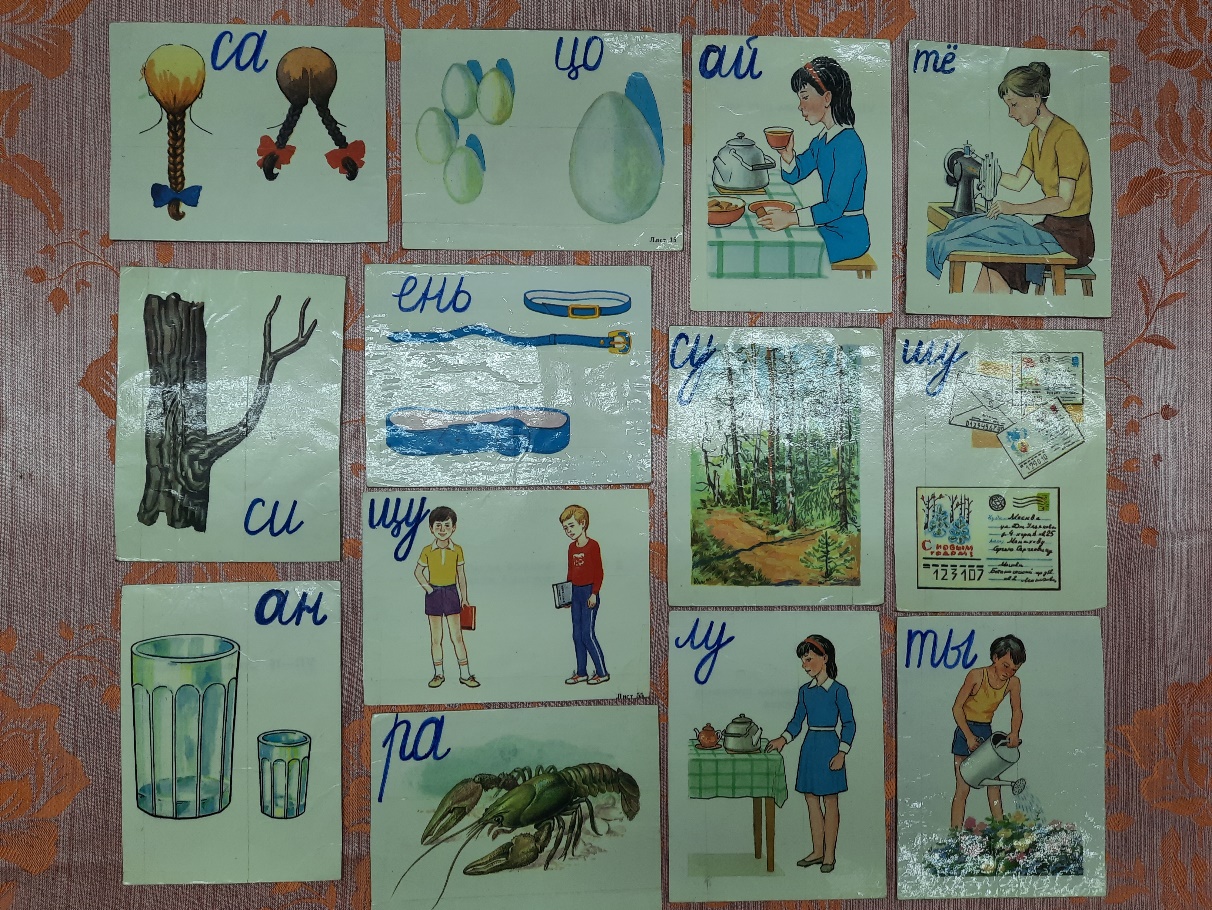 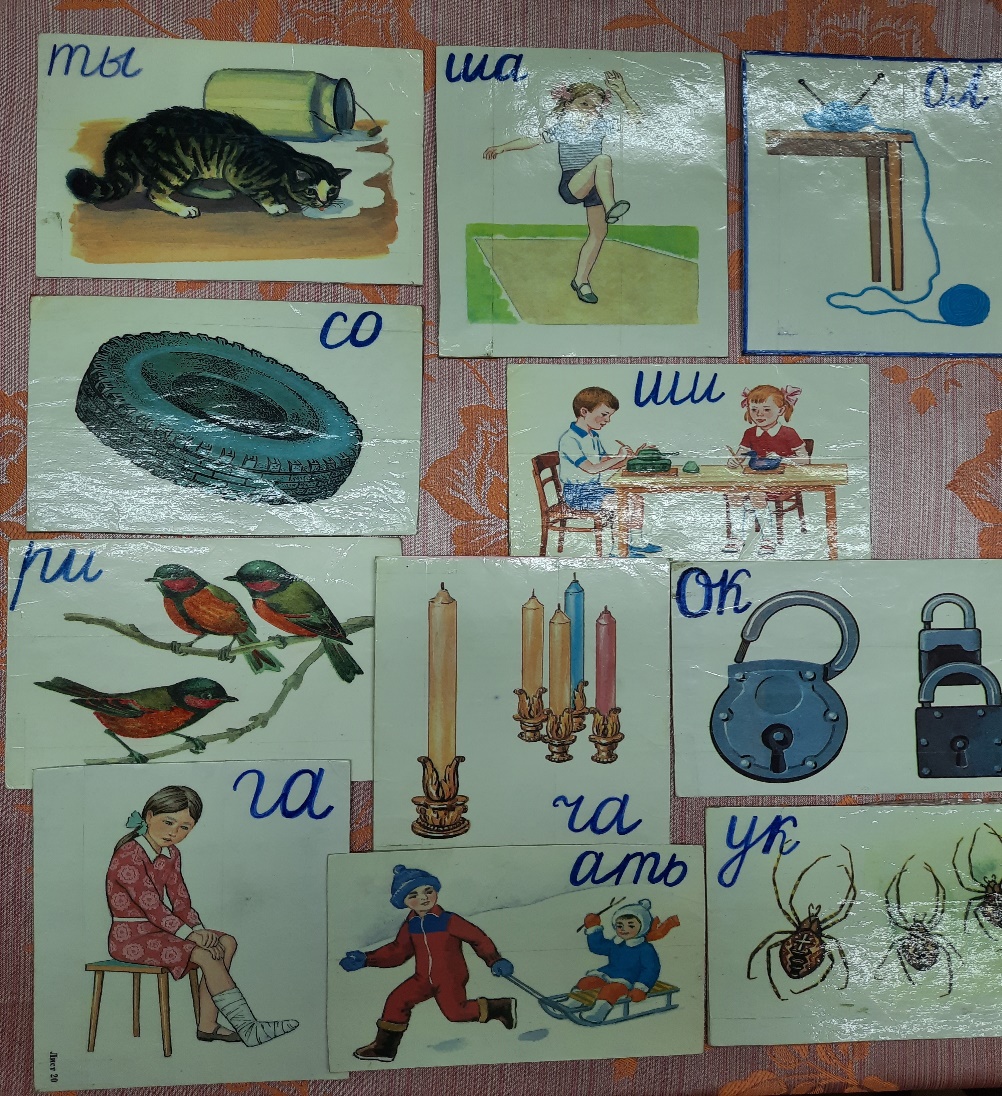 Приложение 2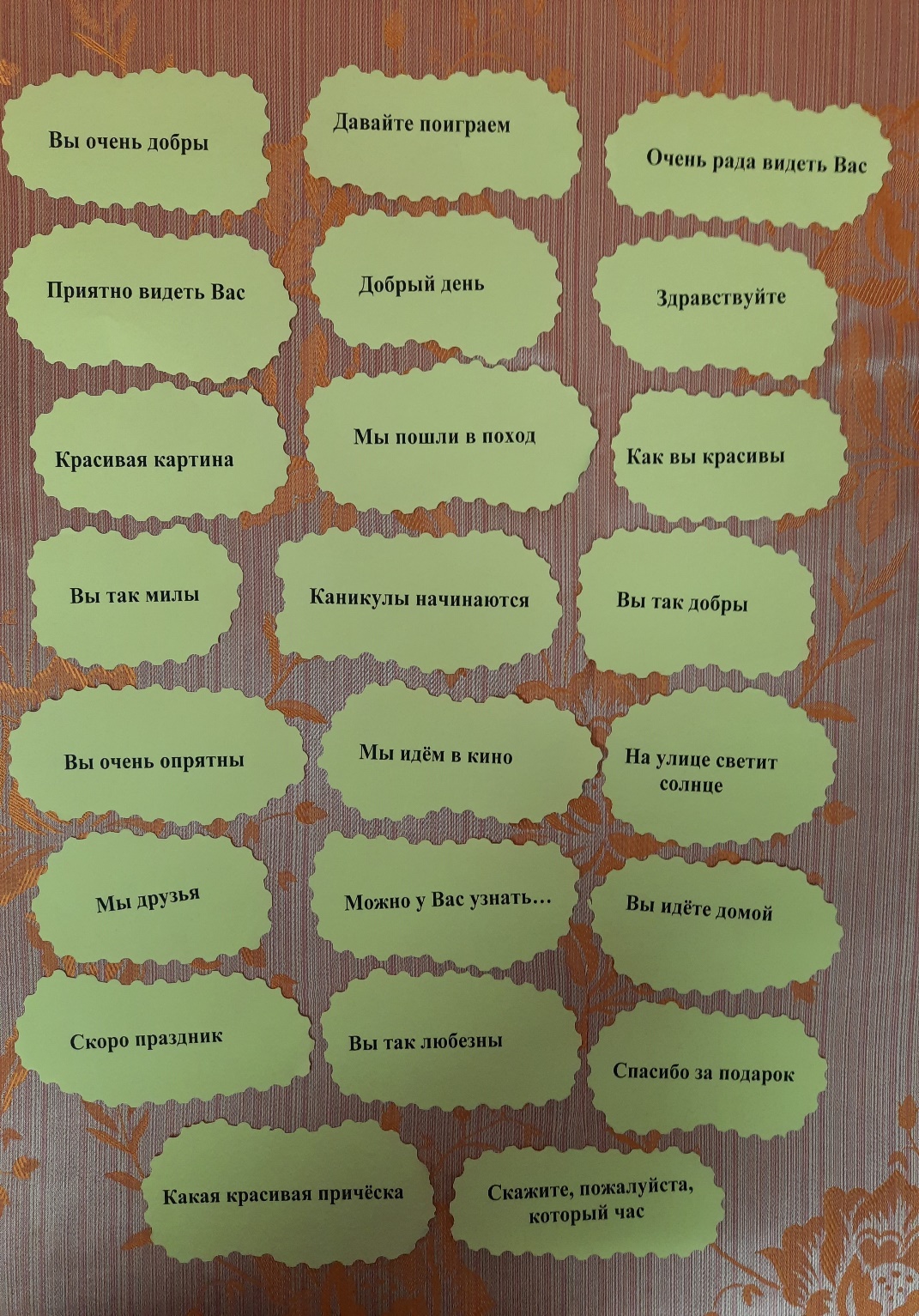 